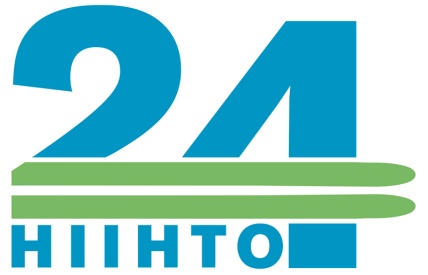 PALAUTUS sähköpostilla 31.1.2020                                                                              mennessä kurkimaenkyla@gmail.com			          JOUKKUENUMERO: JOUKKUENUMERO: JOUKKUEEN  NIMI: JOUKKUEEN  NIMI: JOUKKUEEN YHDYSHENKILÖ/PUH:JOUKKUEEN YHDYSHENKILÖ/PUH:HIIHTÄJÄT:HIIHTÄJÄT:klo:NimiNimiPuhelinnumeroPuhelinnumero18-1919-2020-2121-2222-2323-2424-0101-0202-0303-0404-0505-0606-0707-0808-0909-1010-1111-12